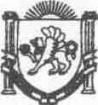 РОССИЙСКАЯ  ФЕДЕРАЦИЯРЕСПУБЛИКА КРЫМЛЕНИНСКИЙ МУНИЦИПАЛЬНЫЙ РАЙОНСЕЛЬСКИЙ СОВЕТВОЙКОВСКОГО СЕЛЬСКОГО ПОСЕЛЕНИЯСемнадцатая сессия первого созыва Р Е Ш Е Н И Е № 40-17/110.12.2015 г.                                                                           с. Войково О передаче части помещения, здания АдминистрацииВойковского   сельского   поселения   ГБУ   РКМногофункциональный центр предоставлениягосударственных и муниципальных услуг» В соответствии  с Законом Российской Федерации от  06.10.2003 г. № 131-ФЗ « Об общих принципах организации местного самоуправления в Российской Федерации, на основании Устава Войковского сельского поселения,  письма ГБУ РК «Многофункциональный центр предоставления  государственных и муниципальных услуг» вх. № 1051/02-19 от 27.10.2015 г.                                                      РЕШИЛ:	 Передать во временное  безвозмездное пользование часть актового зала в здании Администрации Войковского сельского поселения, для размещения в нем обособленного подразделения МЦФ.Заключить договор на передачу в безвозмездное пользование помещения для размещения МЦФПостановление вступает в законную силу с момента его подписания.Заместитель председателяВойковского сельского совета                           П.С.Ковальчук